Resmî Gazete Tarihi: 04.04.2019 Resmî Gazete Sayısı: 30735
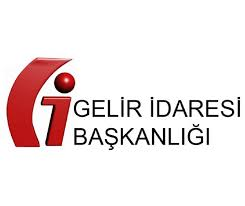 									Ek-1
Elektronik Ortamda Geri Kazanım Katılım Payı Beyannamesi Gönderme Talep Formu(Gelir veya Kurumlar Vergisi Mükellefiyeti Bulunmamakla Birlikte Geri Kazanım Katılım Payını Beyan Etme Zorunluluğu Bulunanlar İçin)				   	                        ../../....….............................Vergi Dairesi Müdürlüğüne / BaşkanlığınaGeri Kazanım Katılım Payı Beyannamemi elektronik ortamda göndermek istiyorum. Talebimin değerlendirilmesini ve tarafıma kullanıcı kodu, parola ve şifre verilmesini arz ederim.Geri Kazanım Katılım Payı Beyannamesini elektronik ortamda göndereceklerin dikkat etmesi gereken hususlar:Beyannamelerin elektronik ortamda gönderilmesi ile ilgili kanuni düzenlemelerde yer alan usul ve esaslar doğrultusunda Geri Kazanım Katılım Payı Beyannamelerinin elektronik ortamda gönderilmesi gerekmektedir.Geri Kazanım Katılım Payı Beyannamelerini kendileri gönderebilecek mükellefler kendilerine verilen kullanıcı kodu, parola ve şifrenin kullanımından sorumludurlar.Bu nedenle kullanıcı kodu, parola ve şifrelerini; başka amaçlarla kullanamazlar, herhangi bir üçüncü kişiye açıklayamazlar ve kullanımına izin veremezler, kiralayamazlar ve satamazlar. Geri Kazanım Katılım Payı Beyannamelerini kendileri gönderebilecek mükellefler kendilerine verilen kullanıcı kodu, parola ve şifrenin kullanımından sorumlu olduklarından kullanıcı kodu, parola ve şifrenin yetkisiz kişilerce kullanıldığını öğrendikleri anda (kullanıcı kodu, parola ve şifrenin kaybedilmesi, çalınması vb. durumlar dahil) Gelir İdaresi Başkanlığının 189 numaralı Vergi İletişim Merkezine (VİMER) telefonla veya ilgili vergi dairesine dilekçe ile derhal bilgi vermeleri gerekmektedir. Söz konusu kişiler bildirim anına kadar yapılan işlemlerden ve kendilerine verilen kullanıcı kodu, parola ve şifrenin kullanımından bizzat sorumlu olacaklardır. Elektronik ortamda yapılan işlemlerin tespit ve tevsikinde Gelir İdaresi Başkanlığı/vergi dairesi kayıtları esas alınacaktır.Kullanıcı kodu, parola ve şifre kullanılarak elektronik ortamda gönderilen ve onaylanan Geri Kazanım Katılım Payı Beyannamesi mükelleflerce imzalanmış sayılacaktır.Mükellef veya Kanuni TemsilcininAdı - Soyadı	:	 			Tarih	:İmza	:		  				KİMLİK/ADRES BİLGİLERİ KİMLİK/ADRES BİLGİLERİ Vergi Kimlik Numarası Adı Soyadı /UnvanıAdresiTelefon NumarasıCep Telefonu NumarasıFaks NumarasıElektronik Posta Adresi